Процедура закупки № 2024-1145048 (повторная от № 2024-1134666)Иной вид процедуры закупки: "Упрощенная процедура закупки"Иной вид процедуры закупки: "Упрощенная процедура закупки"Общая информацияОбщая информацияОтрасльМеталлы / металлоизделия > Металлоизделия - другоеКраткое описание предмета закупкиТрубопроводная арматураСведения о заказчике, организатореСведения о заказчике, организатореЗакупка проводитсяорганизаторомПолное наименование организатора, место нахождения организации, УНПОткрытое акционерное общество "БелЭнергоСнабКомплект"
Республика Беларусь, г. Минск, 220030, ул. К. Маркса, 14А/2
100104659Фамилии, имена и отчества, номера телефонов работников организатораКутас Светлана Михайловна
+375172182459
+375173654040
info@besk.byРазмер оплаты услуг организатора-Полное наименование заказчика, место нахождения организации, УНПРУП "Могилевэнерго" г. Могилев, ул. Б-Бруевича, 3 УНП: 700007066Фамилии, имена и отчества, номера телефонов работников заказчикаСтрахар Н.А., +375 222 293-381Основная информация по процедуре закупкиОсновная информация по процедуре закупкиДата размещения приглашения30.04.2024Дата и время окончания приема предложений10.05.2024 12:00Общая ориентировочная стоимость закупки75 350 BYNТребования к составу участниковУчастником процедуры закупки может быть любое юридическое или физическое лицо, в том числе индивидуальный предприниматель, независимо от организационно-правовой формы, формы собственности, места нахождения и места происхождения капитала, которое соответствует требованиям, установленным в документах.Квалификационные требованияИные сведенияСроки, место и порядок предоставления конкурсных документовДокументы размещаются в открытом доступе в ИС "Тендеры" одновременно с приглашением в разделе "Документы".Место и порядок представления конкурсных предложений220030, г.Минск, ул.К.Маркса, д. 14А/2
Конечный срок подачи: 10.05.24, 12.00
Предложение может быть подано участником: непосредственно организатору по адресу г.Минск, ул. К.Маркса, д.14 А/2, выслано по почте.ЛотыЛотыНачало формыКонец формыНачало формыКонец формыКонкурсные документыКонкурсные документы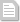 dokumenty(1714473361).pdfprilozhenie--2(1714473366).docprilozhenie--3(1714473372).docprilozhenie--4(1714473378).docprilozhenie-1-oprosnye-listy(1714473383).pdfprilozhenie-5-oprosnyjj-list-klapan-zapornyjj(1714473388).docxprilozhenie-6-metodicheskie-rekomendacii-po-vhodnomu-(1714473394).pdfprilozhenie-7-metodicheskie-rekomendacii(1714473399).pdfСобытия в хронологическом порядкеСобытия в хронологическом порядке30.04.2024
13:36:56Размещение приглашения к участию в процедуре закупки